EDITAL DE CHAMAMENTO - FUNÇÃO TEMPORÁRIA PARA CREDENCIAMENTO de interessados para contratação temporária de 03 Enfermeiros e 05 Técnicos em Enfermagem, pelo período até 90 dias, podendo ser prorrogado por igual período, junto a Prefeitura Municipal de Paulicéia para fins de atendimento SITUAÇÃO DE EMERGÊNCIA no Município de Paulicéia-SP, para enfrentamento da pandemia decorrente do coronavírus (COVID-19) de acordo com o Decreto Municipal n.º 286/20 de 23 de Março de 2020.FICHA DE INSCRIÇÃONome completo: ______________________________________________________________ 2. RG nº: __________________________________ 3. CPF: ___________________________________ 4. Data de Nascimento: ____/____/_____ 5. Endereço: ____________________________________________________________________ 6. Número: ___________ 7. complemento:________________________________________ 8. Bairro: ______________________________________ 9. CEP: ________________________-________ 10. Município: ________________________________11. Fone: residencial (__) _______________ recado (___) ______ celular ( )_________________ 12. Cargo Pretendido (citar abaixo): • Ensino Superior Código do cargo: ____________________ 13. Nome do Cargo:_______________________________________________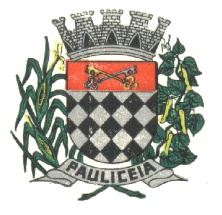 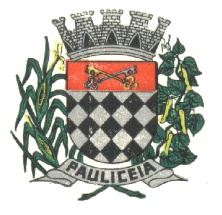 